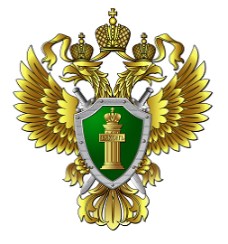 ПРОКУРАТУРА АСТРАХАНСКОЙ ОБЛАСТИ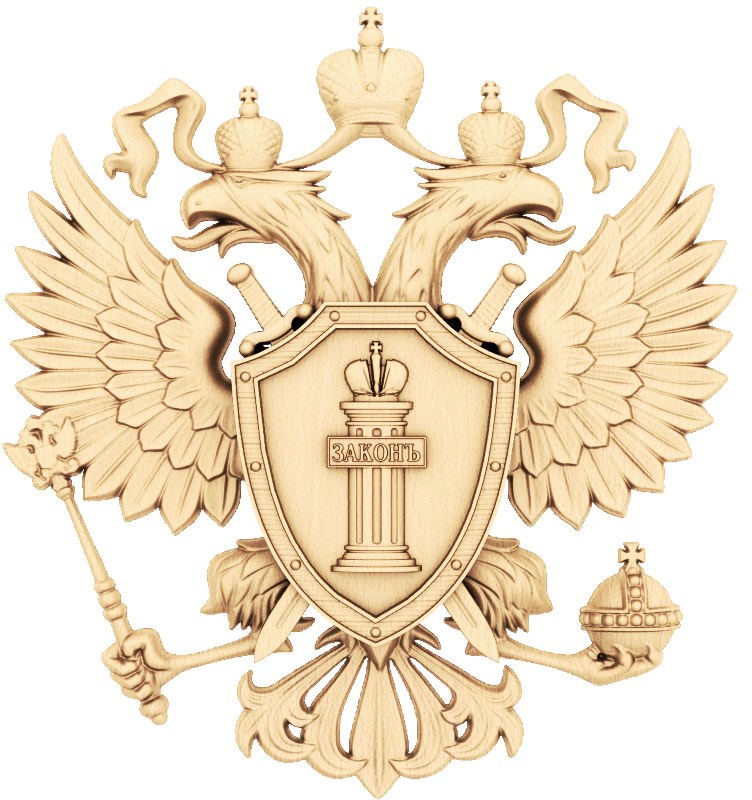 «Ограничения и запреты при осуществлении закупочныхпроцедур»В ст. 17 Федерального закона от 26.07.2006 № 135-ФЗ «О защите конкуренции» установлены запреты на осуществление организатором обязательных процедур, конкурентных закупок или заказчикомдействий, которые приводят или могут привести к недопущению, ограничению или устранению конкуренции, включая запреты на координацию деятельности участников, создание преимущественных условий участия для отдельных ее участников (в том числе посредством открытия доступа к информации), нарушение порядка определения победителяНе допускаются к участию в обязательных процедурах, конкурентных закупках организатор, заказчик, работники организатора или заказчика, а также иные лица, которым организатор или заказчик имеют фактическую возможность давать обязательные для исполнения указания или иным образом определять их действия. Осуществление фактического контроля возможно вне зависимости от наличия (отсутствия)формально-юридических признаков связанности (например, через родство или свойство с лицами, входящими в состав органов управления участника, прямое или опосредованное участие в капитале либо в управлении). При установлении такого контроля необходимо проверить, насколько значительным было влияние связанного с ним лица на принятие решений, касающихся участия в обязательной процедуре, конкурентной закупке.Запрещаются соглашения между органами государственной власти или местного самоуправления и хозяйствующими субъектами, которые приводят или могут привести к недопущению, ограничению, устранению конкуренции, в частности к ограничению доступа на товарный рынок, выхода из товарного рынка или устранению с него хозяйствующих субъектов.За осуществление закупки у единственного поставщика вместо проведения конкурентной процедуры должностных лиц заказчика привлекают к административной ответственности, предусмотренной ч. 2 ст. 7.29 КоАП РФАнтимонопольные органы вправе проводить внеплановые проверки соблюдения антимонопольного законодательства в Результаты проверки, при проведении которой выявлены признаки нарушения антимонопольного законодательства являются основанием для возбуждения дела о нарушении антимонопольного законодательства и рассмотрения этого дела в процедуре, предусмотренной главой 9 Федерального закона от 26.07.2006 № 135-ФЗ «О защите конкуренции»